Н А К А ЗВід 11.10.2019 № 211Про направлення педагогічних працівників на курси підвищення кваліфікації  Відповідно до  Законів України «Про освіту», «Про загальну середню освіту», Порядку підвищення кваліфікації педагогічних і науково-педагогічних працівників, затвердженого постановою Кабінету Міністрів України від 21.08.2019 №800, Типового положення про атестацію педагогічних працівників, затвердженого наказом Міністерства освіти і науки України від 06.10.2010 №930 (зі змінами), враховуючи листи Центру післядипломної освіти Харківського національного університету імені В. Н. Каразіна від 04.10.2019 № 0207–346 «Про запрошення на 21.10.2019 для проходження курсів підвищення кваліфікації вчителя–предметника окремого закладу загальної середньої освіти Основ’янського району м. Харкова», адміністрації Харківської загальноосвітньої школи І-ІІІ ступенів №48 Харківської міської ради Харківської області від 11.10.2019 №01-41/286, з метою професійного розвитку та підвищення кваліфікації педагогічних  працівників закладів освіти районуНАКАЗУЮ:1. Направити на курси підвищення кваліфікації до Центру післядипломної освіти Харківського національного університету імені В. Н. Каразіна з відривом від освітнього процесу педагогічних працівників:21.10.2019 - 25.10.2019;  18.11.2019 - 21.11.2019 2. Головному бухгалтеру  централізованої бухгалтерії Управління освіти Іголкіній Т.І. заробітну плату Федяй Д.М. під час проходження нею курсів підвищення кваліфікації проводити згідно з діючим законодавством України.   3. Завідувачу лабораторії комп’ютерних технологій в освіті           Остапчук С.П. розмістити цей наказ на сайті Управління освіти.До 16.10.20194. Контроль за виконанням наказу залишаю за собою.Начальник Управління освіти	                                 О. С. НИЖНИК(оригінал підписано)З наказом ознайомлені:ІГОЛКІНА Т.І.ОСТАПЧУК С.П.	  ЛАШИНА Н.В.Стецко 725 27 92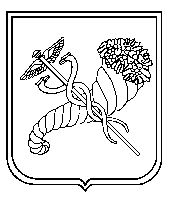 № з/пПІБ педагогічного працівникаНапрямЗаклад освіти Федяй Дар’я МихайлівнаФізика. АстрономіяХЗОШ №48 Заступник начальника Управління освіти - уповноважена особа з питань запобігання та виявлення корупції                            О.В.ПРОХОРЕНКО